اقلب الصفحة                                       - 1 - انتهت الأسئلة                                      - 2 - 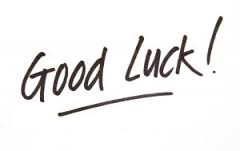 المملكة العربية السعوديةالمملكة العربية السعودية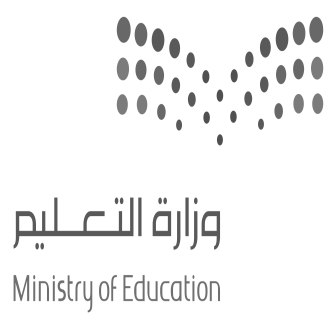 المادة:اللغة الانجليزيةاللغة الانجليزيةاللغة الانجليزيةوزارة التعليموزارة التعليمالصفالسادس الابتدائيالسادس الابتدائيالسادس الابتدائيالادارة العامة للتعليم ب_______الادارة العامة للتعليم ب_______التاريخ: /     /1445 هـــ /     /1445 هـــ /     /1445 هـــمدرسة ابي _____ الابتدائيةمدرسة ابي _____ الابتدائيةالزمن:ساعة ونصفساعة ونصفساعة ونصفاختبار نهاية الفصل الدراسي الثالث – الدور الأول للعام الدراسي 1445 هـاختبار نهاية الفصل الدراسي الثالث – الدور الأول للعام الدراسي 1445 هـاختبار نهاية الفصل الدراسي الثالث – الدور الأول للعام الدراسي 1445 هـاختبار نهاية الفصل الدراسي الثالث – الدور الأول للعام الدراسي 1445 هـاختبار نهاية الفصل الدراسي الثالث – الدور الأول للعام الدراسي 1445 هـاختبار نهاية الفصل الدراسي الثالث – الدور الأول للعام الدراسي 1445 هـاختبار نهاية الفصل الدراسي الثالث – الدور الأول للعام الدراسي 1445 هـاختبار نهاية الفصل الدراسي الثالث – الدور الأول للعام الدراسي 1445 هـاختبار نهاية الفصل الدراسي الثالث – الدور الأول للعام الدراسي 1445 هـاختبار نهاية الفصل الدراسي الثالث – الدور الأول للعام الدراسي 1445 هـاختبار نهاية الفصل الدراسي الثالث – الدور الأول للعام الدراسي 1445 هـاختبار نهاية الفصل الدراسي الثالث – الدور الأول للعام الدراسي 1445 هـأسم المصححالتوقيع أسم المراجعأسم المراجعالتوقيعالدرجة رقما 30 مجموع الدرجة كتابة مجموع الدرجة كتابةأسم الطالب:الفصلالفصل6 /6 /رقم الجلوس  Choose:                     General Questions Does  your school have a school bus ?                                              a. About 300.                     b. It has a big yellow bus.What should you do to live a healthy life?                        a. I have a headache.          b. I should do some exercise. Where’s the post office?                     a. It’s near here.                b. Do not litter.Where are you going?                a. I’m going to Dubai.         b. Apple juice,please.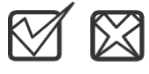 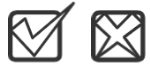 Write     or    : You can buy cakes from the bakery .  (            )My school starts at 11:00 pm .           (            )                                                               Controlled  WritingComplete: 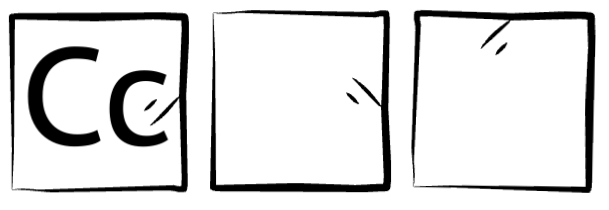 Subjects: history , science , ______________________ .Clothes: jacket, scarf, __________________________ .Places: DVD store, flower shop, ___________________ .Cities: Riyadh, Jeddah, __________________________.Months : February , December , ____________________.Number:           Reading Short Sentences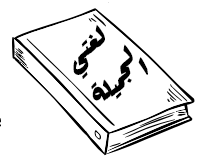       1. The subject I like the most is Arabic .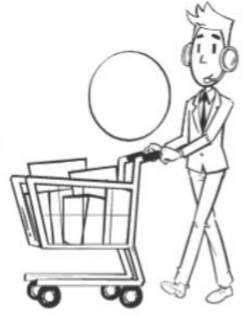 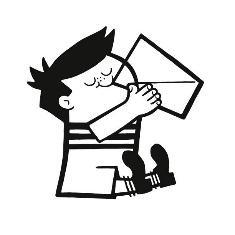 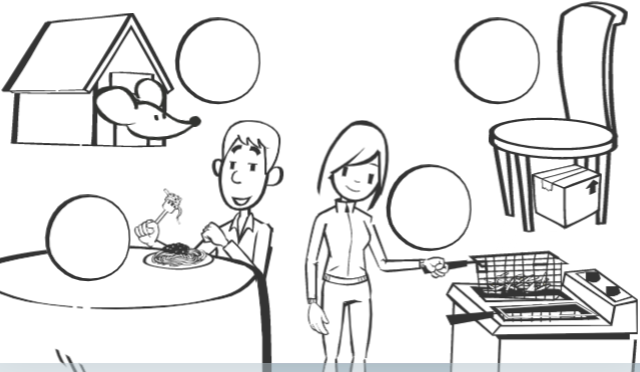       2. I ate pasta this evening.      3. He goes to the supermarket.       4. He drank the milk because he was thirsty . Match:                         Vocabulary 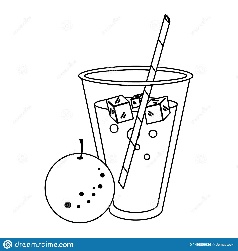 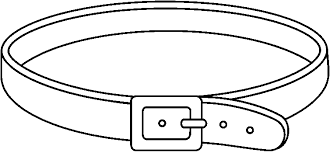                                                  belt                                               earache  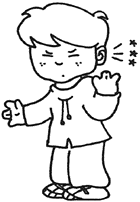 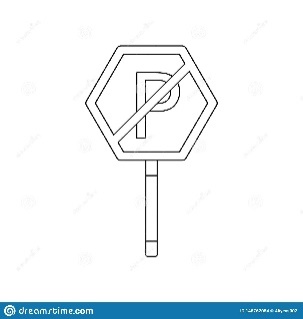                                                 juice 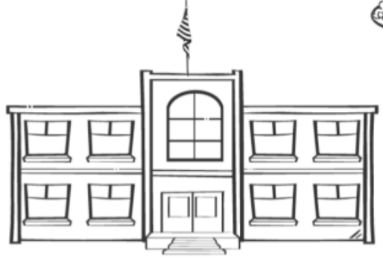                                             No parking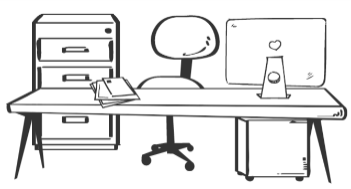                                                office                                                schoolChoose:                           Grammar  Last year I   am - was  in the 5th grade.I   should  -  shouldn’t    watch too much TV.                                 We are  go – going   to the library.            The past of do  is   did  - does   .        I didn’t   brush  - brushed  my teeth this morning. Complete:                          Spelling   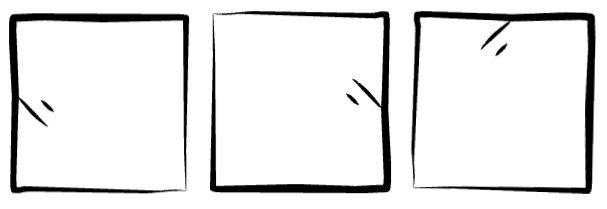 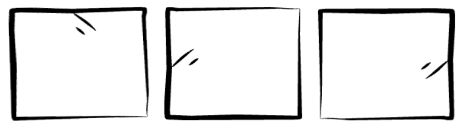                          ur   gl     sk   sq   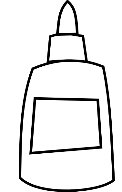 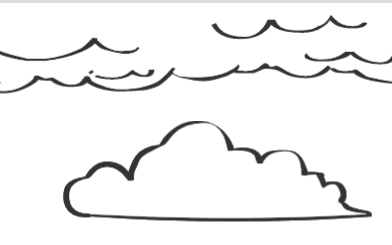 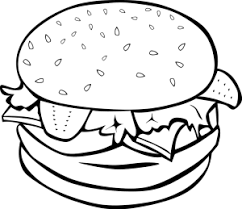           __ __ y               __ __ ue            b__ __ ger            __ __uare